Klaipėdos miesto savivaldybės paslaugų tikslinės grupės asmenims žemėlapis________________________________Paslaugos vaikams augantiems šeimose, susiduriančiose su įvairiais rizikos faktoriais ar/ir išgyvenančioms krizęPaslaugos vaikams augantiems šeimose, susiduriančiose su įvairiais rizikos faktoriais ar/ir išgyvenančioms krizęPaslaugos vaikams augantiems šeimose, susiduriančiose su įvairiais rizikos faktoriais ar/ir išgyvenančioms krizęPaslaugos vaikams augantiems šeimose, susiduriančiose su įvairiais rizikos faktoriais ar/ir išgyvenančioms krizęPaslaugos vaikams augantiems šeimose, susiduriančiose su įvairiais rizikos faktoriais ar/ir išgyvenančioms krizęPaslaugos vaikams augantiems šeimose, susiduriančiose su įvairiais rizikos faktoriais ar/ir išgyvenančioms krizęPaslaugaPaslaugos sritis (socialinė sveikatos, švietimo paslauga)TiekėjasPaslaugos teikėjo kontaktiniai duomenysPaslaugos intensyvumas Prevencinės paslaugosPrevencinės paslaugosPrevencinės paslaugosPrevencinės paslaugosPrevencinės paslaugosPrevencinės paslaugos1.1.1.Socialinių ir emocinių kompetencijų bei asmenybės ugdymo programa LIONS QUEST „Raktai į sėkmę“Švietimo„Ąžuolyno“ gimnazija8 46 383506rastine@azuolynogimnazija.ltPagal programose numatytą metodiką1.1.2.Socialinių ir emocinių kompetencijų bei asmenybės ugdymo programa LIONS QUEST „Raktai į sėkmę“Švietimo„Aitvaro“ gimnazija8 46 411007aitvaras.gimnazija@gmail.com Pagal programose numatytą metodiką1.1.3.Socialinių ir emocinių kompetencijų bei asmenybės ugdymo programa LIONS QUEST „Raktai į sėkmę“Švietimo„Aukuro“ gimnazija8 46 346090aukurogimnazija@gmail.com Pagal programose numatytą metodiką1.1.4.Socialinių ir emocinių kompetencijų bei asmenybės ugdymo programa LIONS QUEST „Raktai į sėkmę“ŠvietimoBaltijos gimnazija8 46 345920rastine@baltijosgimnazija.lt Pagal programose numatytą metodiką1.1.5.Socialinių ir emocinių kompetencijų bei asmenybės ugdymo programa LIONS QUEST „Raktai į sėkmę“ŠvietimoSuaugusiųjų gimnazija8 46 300120ksgimnazija@gmail.com Pagal programose numatytą metodiką1.1.6.Socialinių ir emocinių kompetencijų bei asmenybės ugdymo programa LIONS QUEST „Raktai į sėkmę“Švietimo„Varpo“ gimnazija8 46 300632varpogimnazija@gmail.com Pagal programose numatytą metodiką1.1.7.Socialinių ir emocinių kompetencijų bei asmenybės ugdymo programa LIONS QUEST „Raktai į sėkmę“Švietimo„Vėtrungės“ gimnazija8 46 341533vetrungesgimnazija@gmail.com Pagal programose numatytą metodiką1.1.8.„Antras žingsnis“; respublikinė paauglių socialinių įgūdžių ugdymo programa „Tiltai“; prevencinė programa, Socialinių ir emocinių kompetencijų bei asmenybės ugdymo programa LIONS QUEST „Raktai į sėkmę“ŠvietimoVydūno gimnazija8 46 411005rastine@vyduno.lt Pagal programose numatytą metodiką1.1.9.„Sniego gniūžtė“, Emocinio intelekto lavinimas Lietuvos mokyklose, respublikinė paauglių socialinių įgūdžių ugdymo programa “Tiltai”,Socialinių ir emocinių kompetencijų bei asmenybės ugdymo programa LIONS QUEST „Raktai į sėkmę“ŠvietimoVytauto Didžiojo gimnazija8 46 412716vdg@kvdg.ltPagal programose numatytą metodikąSocialinių ir emocinių kompetencijų bei asmenybės ugdymo programa LIONS QUEST „Paauglystės kryžkelės“ŠvietimoHermano Zudermano gimnazija8 46 346249hermanas.zudermanas@gmail.comPagal programose numatytą metodiką1.1.10.Socialinių ir emocinių kompetencijų bei asmenybės ugdymo programa LIONS QUEST „Raktai į sėkmę“Švietimo„Žaliakalnio" gimnazija8 46 410970zaliakalnio@gmail.comPagal programose numatytą metodiką1.1.11.Socialinių ir emocinių kompetencijų bei asmenybės ugdymo programa LIONS QUEST „Raktai į sėkmę“, Olweus patyčių prevencijos programaŠvietimo„Žemynos“ gimnazija8 46 403105
zemynos.gimnazija@gmail.comPagal programose numatytą metodiką1.1.12.Olweus patyčių prevencijos programa,„Zipio draugai“,Socialinių ir emocinių kompetencijų bei asmenybės ugdymo programa LIONS QUEST „Paauglystės kryžkelės“ŠvietimoLitorinos mokykla8 46 345911sekretore@litorina.klaipeda.lm.ltPagal programose numatytą metodiką1.1.13.Sveikatos ir lytiškumo bei rengimo šeimai ugdymo programa, programa , Alkoholio, tabako ir kitų psichiką veikiančių medžiagų vartojimo prevencijos programa, „Obuolio draugai”,Socialinių ir emocinių kompetencijų bei asmenybės ugdymo programa LIONS QUEST „Paauglystės kryžkelės“Švietimo„Medeinės“ mokykla8 46 497893klaipedosmedeine@gmail.comPagal programose numatytą metodiką1.1.14.Olweus patyčių prevencijos programa,Socialinių ir emocinių kompetencijų bei asmenybės ugdymo programa LIONS QUEST „Paauglystės kryžkelės“ŠvietimoIevos Simonaitytės mokykla8 46 300666i.simonaitytesmokykla@gmail.comPagal programose numatytą metodiką1.1.15.psichoaktyviųjų medžiagų vartojimo prevencijos programą „Gyvai“,Olweus patyčių prevencijos programa, Socialinių ir emocinių kompetencijų bei asmenybės ugdymo programa LIONS QUEST „Paauglystės kryžkelės“ŠvietimoSimono Dacho progimnazija8 46 410955info@dachas.ltPagal programose numatytą metodiką1.1.16.Olweus patyčių prevencijos programa, Socialinių ir emocinių kompetencijų bei asmenybės ugdymo programa LIONS QUEST „Paauglystės kryžkelės“Švietimo„Gabijos“ progimnazija8 46 300146gabijos.klaipeda@gmail.comPagal programose numatytą metodiką1.1.17.Olweus patyčių prevencijos programa, „Zipio draugai“, Socialinių ir emocinių kompetencijų bei asmenybės ugdymo programa LIONS QUEST „Paauglystės kryžkelės“ŠvietimoGedminų progimnazija8 46 345910mokykla@gedminai.ltPagal programose numatytą metodiką1.1.18.Olweus patyčių prevencijos programa, Socialinių ir emocinių kompetencijų bei asmenybės ugdymo programa LIONS QUEST „Paauglystės kryžkelės“ŠvietimoMaksimo Gorkio progimnazija8 46 410957gorkio.mokykla@gmail.comPagal programose numatytą metodiką1.1.19.Olweus patyčių prevencijos programa, Socialinių ir emocinių kompetencijų bei asmenybės ugdymo programa LIONS QUEST „Paauglystės kryžkelės“ŠvietimoPrano Mašioto progimnazija8 46  363363masioto.progimnazija@gmail.comPagal programose numatytą metodiką1.1.20.„Antras žingsnis“, Gyvenimo įgūdžių ugdymo programa, Socialinių ir emocinių kompetencijų bei asmenybės ugdymo programa LIONS QUEST „Paauglystės kryžkelės“ŠvietimoMartyno Mažvydo progimnazija8 46 345995mazvydas@mazvydas19.ltPagal programose numatytą metodiką1.1.21.socialinių emocinių įgūdžių lavinanti bei smurto prevencijos programa „Antras žingsnis”,   LIONS QUEST programa ,,Paauglystės kryžkelės"Švietimo„Pajūrio“ progimnazija8 46 324124pajuriomokykla.klp@gmail.comPagal programose numatytą metodiką1.1.22.LIONS QUEST „Paauglystės kryžkelės“, „Zipio draugai“Švietimo„Santarvės“ progimnazija8 46 346136santarves@gmail.comPagal programose numatytą metodiką1.1.23.„Įveikiame kartu“, „Obuolio draugai”, LIONS QUEST „Paauglystės kryžkelės“Švietimo„Saulėtekio“ progimnazija8 46 410984sauletekis9@gmail.comPagal programose numatytą metodiką1.1.24.Olweus patyčių prevencijos programa, Socialinių ir emocinių kompetencijų bei asmenybės ugdymo programa LIONS QUEST „Paauglystės kryžkelės“ŠvietimoSendvario progimnazija8 46 383580sendvario.progimnazija@gmail.comPagal programose numatytą metodiką1.1.25.Olweus patyčių prevencijos programa,„Obuolio draugai“Švietimo„Smeltės“ progimnazija8 46 345832smeltesm@gmail.comPagal programose numatytą metodiką1.1.26.LIONS QUEST „Paauglystės kryžkelės“, Lions Quest“ – ,,Laikas kartu“, „Antras žingsnis“ŠvietimoLiudviko Stulpino progimnazija8 46 324456info@stulpinas.ltPagal programose numatytą metodiką1.1.27LIONS QUEST „Paauglystės kryžkelės“, Lions Quest“ – ,,Laikas kartu“,prevencinė programa „Gyvai“ŠvietimoTauralaukio progimnazija8 46 481540tauralaukioprogimnazija@gmail.comPagal programose numatytą metodiką1.1.28.„Antras žingsnis“, LIONS QUEST „Paauglystės kryžkelės“, „Įveikiame kartu“Švietimo„Verdenės" progimnazija8 46 410977
verdene@gmail.comPagal programose numatytą metodiką1.1.29.Olweus patyčių prevencijos programa,LIONS QUEST programa „Paauglystės kryžkelės“,prevencinė programa „Gyvai“Švietimo„Versmės“ progimnazija8 46 324694versmes@gmail.comPagal programose numatytą metodiką1.1.30.Olweus patyčių prevencijos programa, Socialinių ir emocinių kompetencijų bei asmenybės ugdymo programa LIONS QUEST „Paauglystės kryžkelės“,„Zipio draugai“, „Įveikiame kartu“ŠvietimoVitės progimnazija8 46 313789vitesprogimnazija@gmail.comPagal programose numatytą metodiką1.1.31.Olweus patyčių prevencijos programa, Socialinių ir emocinių kompetencijų bei asmenybės ugdymo programa LIONS QUEST „Paauglystės kryžkelės“, prevencinė programa „Gyvai“Švietimo„Vyturio“ progimnazija8 46 322283vyturioprogimnazija@gmail.comPagal programose numatytą metodiką1.1.32.socialinių įgūdžių ugdymo programos ,,Antras žingsnis“, ,,Obuolio draugai“, ,,Zipio draugai“, „Lions Quest“Švietimo„Gilijos“ pradinė mokykla8 46 346005gilijosmokykla@gmail.comPagal programose numatytą metodiką1.1.33.„Zipio draugai“ ir „Obuolio draugai“, „Įveikiame kartu“ŠvietimoMarijos Montessori mokykla-darželis8 46 346256marijos.montessori@gmail.comPagal programose numatytą metodiką„Antras žingsnis“, „Zipio draugai“Švietimo
„Saulutės“ mokykla-darželis8 46 314764saulutesmd@gmail.comPagal programose numatytą metodiką1.1.34.„Antras žingsnis“ ir „Obuolio draugai“, „Zipio draugai“Švietimo„Varpelio“ mokykla-darželis8 46 313798varpelis38@gmail.com  Pagal programose numatytą metodiką1.1.35.„Zipio draugai“ŠvietimoLopšelis-darželis  „Aitvarėlis“8 46 322440ldaitvarelis@gmail.comPagal programose numatytą metodiką1.1.36.„Zipio draugai“ŠvietimoLopšelis-darželis  „Alksniukas“8 46 345880
alksniukas@gmail.comPagal programose numatytą metodiką1.1.37.„Zipio draugai“Švietimolopšelis-darželis „Atžalynas“8 46 497915atzalynas.ld@gmail.comPagal programose numatytą metodiką1.1.38.„Zipio draugai“ŠvietimoLopšelis-darželis  "Ąžuoliukas"8 46 322314azuoliukaskl@yahoo.comPagal programose numatytą metodiką„Zipio draugai“Švietimo Lopšelis-darželis „Bangelė“8 46 342119info@bangele.ltPagal programose numatytą metodiką1.1.39.„Zipio draugai“ŠvietimoLopšelis-darželis „Berželis“8 46 324277berzelis@balticum-tv.ltPagal programose numatytą metodiką1.1.40.„Zipio draugai“ŠvietimoLopšelis-darželis „Bitutė“8 46 314754bitute10@balticum-tv.ltPagal programose numatytą metodiką1.1.41.„Zipio draugai“ŠvietimoLopšelis-darželis „Boružėlė“8 46 314757ldboruzele@yahoo.comPagal programose numatytą metodiką1.1.42.„Zipio draugai“ŠvietimoLopšelis-darželis „Čiauškutė“8 46 346064info@ciauskute.ltPagal programose numatytą metodiką1.1.43„Zipio draugai“ŠvietimoLopšelis-darželis „Dobiliukas“8 46 324896dobiliukas@upnet.ltPagal programose numatytą metodiką1.1.44.„Zipio draugai“ŠvietimoLopšelis-darželis „Eglutė“8 46 345784egluteklaipeda@gmail.comPagal programose numatytą metodiką1.1.45.„Zipio draugai“ŠvietimoLopšelis-darželis „Gintarėlis“8 46 420039 gintarelisdarzelis@gmail.comPagal programose numatytą metodiką1.1.46.„Zipio draugai“ŠvietimoLopšelis-darželis „Kregždutė“8 46 314753kregzdute.ld@gmail.comPagal programose numatytą metodiką1.1.47.„Zipio draugai“ŠvietimoLopšelis-darželis „Liepaitė“8 46 345797liepaiteld@gmail.comPagal programose numatytą metodiką1.1.48.„Zipio draugai“ŠvietimoLopšelis-darželis „Linelis“8 46 322317dlinelis@gmail.comPagal programose numatytą metodiką1.1.49.„Zipio draugai“ŠvietimoLopšelis-darželis „Obelėlė“8 46 350066obelelesvaikai@gmail.comPagal programose numatytą metodiką1.1.50.„Zipio draugai“ŠvietimoLopšelis-darželis „Putinėlis“8 46 314751putinelis.put@gmail.comPagal programose numatytą metodiką1.1.51.„Zipio draugai“ŠvietimoLopšelis-darželis „Pumpurėlis“8 46 345914l.d.pumpurelis@gmail.comPagal programose numatytą metodiką1.1.52.„Zipio draugai“ŠvietimoLopšelis-darželis „Puriena“8 46 346258puriena.klaipeda@gmail.comPagal programose numatytą metodiką1.1.53.„Zipio draugai“ŠvietimoLopšelis-darželis „Pušaitė“  8 46 346246sekretoriatas@pusaite.ltPagal programose numatytą metodiką1.1.54.„Zipio draugai“ŠvietimoLopšelis-darželis „Radastėlė“8 46 314750info@radasteleklaipeda.ltPagal programose numatytą metodiką1.1.55.„Zipio draugai“ŠvietimoLopšelis-darželis „Šermukšnėlė“8 46 345730sermuksneledarzelis@gmail.comPagal programose numatytą metodiką1.1.56.„Zipio draugai“ŠvietimoLopšelis-darželis Želmenėlis“8 46 3400 rastine@zelmenelisklaipeda.lt 78Pagal programose numatytą metodiką1.1.57.„Zipio draugai“ŠvietimoLopšelis-darželis „Rūta“8 46 320164ldarzelisruta@gmail.comPagal programose numatytą metodiką1.1.58.„Zipio draugai“ŠvietimoLopšelis-darželis „Sakalėlis“8 46 346057sakalelis@balticum-tv.ltPagal programose numatytą metodiką1.1.59.„Zipio draugai“ŠvietimoLopšelis-darželis „Šaltinėlis“8 46 314761info@saltinelisklaipeda.ltPagal programose numatytą metodiką1.1.60.„Zipio draugai“ŠvietimoLopšelis-darželis „Švyturėlis“8 46 346239rastine@svyturelis.ltPagal programose numatytą metodiką1.1.61.„Zipio draugai“ŠvietimoLopšelis-darželis „Pagrandukas“8 46 346117info@pagrandukasklp.ltPagal programose numatytą metodiką1.1.62.„Zipio draugai“ŠvietimoLopšelis-darželis „Papartėlis“8 46 346306info@papartelis.ltPagal programose numatytą metodiką1.1.63.„Zipio draugai“ŠvietimoLopšelis-darželis „Alksniukas“8 46 345880alksniukas@gmail.comPagal programose numatytą metodiką1.1.64.„Zipio draugai“ŠvietimoLopšelis-darželis „Versmė“8 46 345647versme.klaipeda@gmail.comPagal programose numatytą metodiką1.1.65.„Zipio draugai“ŠvietimoLopšelis-darželis „Vyturėlis“8 46 326919vyturelis17@gmail.comPagal programose numatytą metodiką1.1.66.„Zipio draugai“ŠvietimoLopšelis-darželis „Volungėlė“8 46 322316info@volungele.ltPagal programose numatytą metodiką1.1.67.„Zipio draugai“ŠvietimoLopšelis-darželis „Želmenėlis“8 46 340078rastine@zelmenelisklaipeda.ltPagal programose numatytą metodiką1.1.68.„Zipio draugai“ŠvietimoLopšelis-darželis „Žilvitis“8 46 314758ldzilvitis@gmail.comPagal programose numatytą metodiką1.1.69.„Zipio draugai“ŠvietimoLopšelis-darželis „Žuvėdra“8 46 346021zuvedradl@gmail.comPagal programose numatytą metodiką1.1.70.Atviros vaikų erdvėsŠvietimoVaikų laisvalaikio centro klubas „Draugystė“8 46 345867klubasdraugyste@kvlc.lt5 kartus per savaitę1.1.71.Atviros vaikų erdvėsŠvietimoVaikų laisvalaikio centro klubas „Liepsnelė"8 46 411016klubasliepsnele@kvlc.lt5 kartus per savaitę1.1.72.Atviros vaikų erdvėsŠvietimoVaikų laisvalaikio centro klubas ,,Saulutė"8 46 383534klubasaulute@kvlc.lt5 kartus per savaitę1.1.73.Atviros vaikų erdvėsŠvietimoVaikų laisvalaikio centro klubas ,,Švyturys"8 46 342286klubasvyturys@kvlc.lt5 kartus per savaitę1.1.74.Atviros vaikų erdvėsŠvietimoVaikų laisvalaikio centro klubas ,,Želmenėlis"8 46 326400klubaszelmenelis@kvlc.lt5 kartus per savaitę1.1.75.Atviros vaikų erdvėsŠvietimoVaikų laisvalaikio centro klubas ,,Žuvėdra"8 46 498739klubaszuvedra@kvlc.lt5 kartus per savaitę1.1.76.Atviros jaunimo erdvėsŠvietimo/socialinėKaralienės Luizės jaunimo centras8 46 224738atvira.erdwe@gmail.com5 kartus per savaitę1.1.78.Projektas „Darbas su jaunimu gatvėje Klaipėdos mieste“SocialinėKaralienės Luizės jaunimo centras Atviros jaunimo erdvės8 46 224738atvira.erdwe@gmail.com2 kartus per savaitę gatvėje,1 kartą per savaitę individuali konsultacija ne gatvėje1.1.79.Projektas „Atrask save“SocialinėKaralienės Luizės jaunimo centras Atviros jaunimo erdvės8 46 224738atvira.erdwe@gmail.com8 val. per mėnesį1.1.80.Vaikų dienos centrasSocialinėLabdaros ir paramos fondo Dvasinės pagalbos jaunimo centras(8 46) 360411, (8 46) 36 00 18info@dpjc.lt5 kartus per savaitę1.1.81.Vaikų dienos centrasSocialinėLabdaros ir paramos fondas „Dienvidis“ +370 46 385906info@dienvidis.lt5 kartus per savaitę1.1.82.Vaikų dienos centrasSocialinėBĮ Klaipėdos miesto šeimos ir vaiko gerovės centras+370 412 145gerovescentras@gmail.com5 kartus per savaitę1.1.83.Vaikų dienos centrasSocialinėKlaipėdos samariečių bendrijos vaikų dienos centras „Jaunasis samarietis“8 614 71263vilijatol@yahoo.com5 kartus per savaitę1.1.84.Krizių įveikimo pagalbaSocialinėBĮ Klaipėdos miesto šeimos ir vaiko gerovės centras+370 412 145gerovescentras@gmail.com1.1.85.Ankstyvosios intervencijos programaŠvietimo BĮ Klaipėdos miesto visuomenės sveikatos biuras Klaipėdos pedagoginė psichologinė tarnyba8 46 23 47 96visuomenessveikata@sveikatosbiuras.lt8 46 342253klaipedosppt@gmail.com2 individualios konsultacijos ir 8 val. grupiniai užsiėmimai1.1.86.Socialinių įgūdžių ugdymo ir palaikymo paslauga institucijojesocialinėBĮ Klaipėdos miesto šeimos ir vaiko gerovės centras8 46  314 781, gerovescentras@gmail.com5 k. per savaitę1.1.87.Vaikų ir paauglių grupiniai užsiėmimaiSocialinė/švietimoBĮ Klaipėdos miesto šeimos ir vaiko gerovės centras8 46  314 781, gerovescentras@gmail.com1.1.89.Vaikų priežiūraSocialinėUAB „Projektų įgyvendinimo grupė“8 675 52 190 pigrupe@gmail.comIki 3 val.1.2.Intervencinės paslaugos1.2.Intervencinės paslaugos1.2.Intervencinės paslaugos1.2.Intervencinės paslaugos1.2.Intervencinės paslaugos1.2.Intervencinės paslaugos1.2.1.Ankstyvoji reabilitacija vaikams, turintiems raidos sutrikimųSveikatosBĮ Klaipėdos sutrikusio vystymosi kūdikių namai+370 46 49 01 90kudikiu.namai@gmail.lt2 k. per savaitę1.2.2.Kompleksinių paslaugų vaikui dienos užimtumo centras (veikia nuo 2018-07-01)SveikatosBĮ Klaipėdos sutrikusio vystymosi kūdikių namai+370 46 49 01 90kudikiu.namai@gmail.lt2 k. per savaitęVaikų ir paauglių psichiatro konsultacijosSveikatosVšĮ Klaipėdos psichikos sveikatos centras(8 46) 41 00 31; el. p. info@kpsc.lt Paslaugos šeimoms, auginančioms vaikus, ir susiduriančioms su įvairiais rizikos faktoriais ar/ir išgyvenančioms krizęPaslaugos šeimoms, auginančioms vaikus, ir susiduriančioms su įvairiais rizikos faktoriais ar/ir išgyvenančioms krizęPaslaugos šeimoms, auginančioms vaikus, ir susiduriančioms su įvairiais rizikos faktoriais ar/ir išgyvenančioms krizęPaslaugos šeimoms, auginančioms vaikus, ir susiduriančioms su įvairiais rizikos faktoriais ar/ir išgyvenančioms krizęPaslaugos šeimoms, auginančioms vaikus, ir susiduriančioms su įvairiais rizikos faktoriais ar/ir išgyvenančioms krizęPaslaugos šeimoms, auginančioms vaikus, ir susiduriančioms su įvairiais rizikos faktoriais ar/ir išgyvenančioms krizęPaslaugaPaslaugos sritis (socialinė sveikatos, švietimo paslauga)TiekėjasPaslaugos teikėjo kontaktiniai duomenysPaslaugos intensyvumas 2.1.Prevencinės paslaugos2.1.Prevencinės paslaugos2.1.Prevencinės paslaugos2.1.Prevencinės paslaugos2.1.Prevencinės paslaugos2.1.Prevencinės paslaugos2.1.1.Žmonių, turinčių priklausomybes alkoholiui ar narkotinėms medžiagoms konsultavimasSveikatosPriklausomybių konsultaciniai punktai8 682 18311 8 657 445348 685 35426plsasociacija@gmail.comPagal poreikį2.1.2.Psichosocialinė pagalbaSocialinė/švietimoBĮ Klaipėdos miesto šeimos ir vaiko gerovės centras8 46  314 781, gerovescentras@gmail.comŠeimos įgūdžių ugdymas ir sociokultūrinės paslaugosSocialinė/švietimoBĮ Klaipėdos miesto šeimos ir vaiko gerovės centras8 46  314 781, gerovescentras@gmail.com2.1.3.Pozityvios tėvystės mokymaiSocialinė/švietimoBĮ Klaipėdos miesto šeimos ir vaiko gerovės centras8 46  314 781, gerovescentras@gmail.com2.1.4.Mediacijos paslaugosSocialinėBĮ Klaipėdos miesto šeimos ir vaiko gerovės centras8 46  314 781, gerovescentras@gmail.com2.2.Intervencinės paslaugos2.2.Intervencinės paslaugos2.2.Intervencinės paslaugos2.2.Intervencinės paslaugos2.2.Intervencinės paslaugos2.2.Intervencinės paslaugos2.2.1.Socialinių įgūdžių ugdymo ir palaikymo paslaugasocialinėBĮ Klaipėdos miesto šeimos ir vaiko gerovės centras8 46  314 781, gerovescentras@gmail.com2.3. Postvencinės paslaugos2.3.1.Savitarpio paramos ir saviglobos, Edukacinės grupės tėvamsŠvietimo  Klaipėdos pedagoginė psichologinė tarnyba 8463422531 kartas per savaitę3.Paslaugos vaikams (0-16 m.), kuriems nustatyta globa (rūpyba) (neįtraukiant socialinės globos paslaugų)3.Paslaugos vaikams (0-16 m.), kuriems nustatyta globa (rūpyba) (neįtraukiant socialinės globos paslaugų)3.Paslaugos vaikams (0-16 m.), kuriems nustatyta globa (rūpyba) (neįtraukiant socialinės globos paslaugų)PaslaugaPaslaugaPaslaugos sritis (socialinė sveikatos, švietimo paslauga)Paslaugos sritis (socialinė sveikatos, švietimo paslauga)TiekėjasTiekėjasPaslaugos teikėjo kontaktiniai duomenys3.1.Prevencinės paslaugos3.1.Prevencinės paslaugos3.1.Prevencinės paslaugos3.1.Prevencinės paslaugos3.1.Prevencinės paslaugos3.1.Prevencinės paslaugos3.1.Prevencinės paslaugos3.1.Prevencinės paslaugos3.1.Prevencinės paslaugos3.1.Prevencinės paslaugos3.1.Prevencinės paslaugos3.1.1.3.1.1.3.1.1.Socialinių ir emocinių kompetencijų bei asmenybės ugdymo programa LIONS QUEST „Raktai į sėkmę“Socialinių ir emocinių kompetencijų bei asmenybės ugdymo programa LIONS QUEST „Raktai į sėkmę“ŠvietimoŠvietimo„Ąžuolyno“ gimnazija„Ąžuolyno“ gimnazija8 46 383506rastine@azuolynogimnazija.ltPagal programose numatytą metodiką3.1.2.3.1.2.3.1.2.Socialinių ir emocinių kompetencijų bei asmenybės ugdymo programa LIONS QUEST „Raktai į sėkmę“Socialinių ir emocinių kompetencijų bei asmenybės ugdymo programa LIONS QUEST „Raktai į sėkmę“ŠvietimoŠvietimo„Aitvaro“ gimnazija„Aitvaro“ gimnazija8 46 411007aitvaras.gimnazija@gmail.comPagal programose numatytą metodiką3.1.3.3.1.3.3.1.3.Socialinių ir emocinių kompetencijų bei asmenybės ugdymo programa LIONS QUEST „Raktai į sėkmę“Socialinių ir emocinių kompetencijų bei asmenybės ugdymo programa LIONS QUEST „Raktai į sėkmę“ŠvietimoŠvietimo„Aukuro“ gimnazija„Aukuro“ gimnazija8 46 346090aukurogimnazija@gmail.comPagal programose numatytą metodiką3.1.4.3.1.4.3.1.4.Socialinių ir emocinių kompetencijų bei asmenybės ugdymo programa LIONS QUEST „Raktai į sėkmę“Socialinių ir emocinių kompetencijų bei asmenybės ugdymo programa LIONS QUEST „Raktai į sėkmę“ŠvietimoŠvietimoBaltijos gimnazijaBaltijos gimnazija8 46 345920rastine@baltijosgimnazija.ltPagal programose numatytą metodiką3.1.5.3.1.5.3.1.5.Socialinių ir emocinių kompetencijų bei asmenybės ugdymo programa LIONS QUEST „Raktai į sėkmę“Socialinių ir emocinių kompetencijų bei asmenybės ugdymo programa LIONS QUEST „Raktai į sėkmę“ŠvietimoŠvietimoSuaugusiųjų gimnazijaSuaugusiųjų gimnazija8 46 300120ksgimnazija@gmail.comPagal programose numatytą metodiką3.1.6.3.1.6.Socialinių ir emocinių kompetencijų bei asmenybės ugdymo programa LIONS QUEST „Raktai į sėkmę“Socialinių ir emocinių kompetencijų bei asmenybės ugdymo programa LIONS QUEST „Raktai į sėkmę“ŠvietimoŠvietimo„Varpo“ gimnazija„Varpo“ gimnazija8 46 300632varpogimnazija@gmail.com8 46 300632varpogimnazija@gmail.comPagal programose numatytą metodiką3.1.7Socialinių ir emocinių kompetencijų bei asmenybės ugdymo programa LIONS QUEST „Raktai į sėkmę“Socialinių ir emocinių kompetencijų bei asmenybės ugdymo programa LIONS QUEST „Raktai į sėkmę“Socialinių ir emocinių kompetencijų bei asmenybės ugdymo programa LIONS QUEST „Raktai į sėkmę“ŠvietimoŠvietimo„Vėtrungės“ gimnazija„Vėtrungės“ gimnazija8 46 341533vetrungesgimnazija@gmail.com8 46 341533vetrungesgimnazija@gmail.comPagal programose numatytą metodiką3.1.8.„Antras žingsnis“; respublikinė paauglių socialinių įgūdžių ugdymo programa „Tiltai“; prevencinė programa, Socialinių ir emocinių kompetencijų bei asmenybės ugdymo programa LIONS QUEST „Raktai į sėkmę“„Antras žingsnis“; respublikinė paauglių socialinių įgūdžių ugdymo programa „Tiltai“; prevencinė programa, Socialinių ir emocinių kompetencijų bei asmenybės ugdymo programa LIONS QUEST „Raktai į sėkmę“„Antras žingsnis“; respublikinė paauglių socialinių įgūdžių ugdymo programa „Tiltai“; prevencinė programa, Socialinių ir emocinių kompetencijų bei asmenybės ugdymo programa LIONS QUEST „Raktai į sėkmę“ŠvietimoŠvietimoVydūno gimnazijaVydūno gimnazija8 46 411005rastine@vyduno.lt8 46 411005rastine@vyduno.ltPagal programose numatytą metodiką3.1.9.3.1.9.„Sniego gniūžtė“, Emocinio intelekto lavinimas Lietuvos mokyklose, respublikinė paauglių socialinių įgūdžių ugdymo programa “Tiltai”,Socialinių ir emocinių kompetencijų bei asmenybės ugdymo programa LIONS QUEST „Raktai į sėkmę“„Sniego gniūžtė“, Emocinio intelekto lavinimas Lietuvos mokyklose, respublikinė paauglių socialinių įgūdžių ugdymo programa “Tiltai”,Socialinių ir emocinių kompetencijų bei asmenybės ugdymo programa LIONS QUEST „Raktai į sėkmę“ŠvietimoŠvietimoVytauto Didžiojo gimnazijaVytauto Didžiojo gimnazija8 46 412716vdg@kvdg.lt8 46 412716vdg@kvdg.ltPagal programose numatytą metodiką3.1.10.3.1.10.Socialinių ir emocinių kompetencijų bei asmenybės ugdymo programa LIONS QUEST „Paauglystės kryžkelės“Socialinių ir emocinių kompetencijų bei asmenybės ugdymo programa LIONS QUEST „Paauglystės kryžkelės“ŠvietimoŠvietimoHermano Zudermano gimnazijaHermano Zudermano gimnazija8 46 346249hermanas.zudermanas@gmail.com8 46 346249hermanas.zudermanas@gmail.comPagal programose numatytą metodikąSocialinių ir emocinių kompetencijų bei asmenybės ugdymo programa LIONS QUEST „Raktai į sėkmę“Socialinių ir emocinių kompetencijų bei asmenybės ugdymo programa LIONS QUEST „Raktai į sėkmę“ŠvietimoŠvietimo„Žaliakalnio" gimnazija„Žaliakalnio" gimnazija8 46 410970zaliakalnio@gmail.com8 46 410970zaliakalnio@gmail.comPagal programose numatytą metodiką3.1.11.3.1.11.Socialinių ir emocinių kompetencijų bei asmenybės ugdymo programa LIONS QUEST „Raktai į sėkmę“Socialinių ir emocinių kompetencijų bei asmenybės ugdymo programa LIONS QUEST „Raktai į sėkmę“ŠvietimoŠvietimo„Žemynos“ gimnazija„Žemynos“ gimnazija8 46 403105
zemynos.gimnazija@gmail.com8 46 403105
zemynos.gimnazija@gmail.comPagal programose numatytą metodiką3.1.12.3.1.12.Olweus patyčių prevencijos programa,„Zipio draugai“,Socialinių ir emocinių kompetencijų bei asmenybės ugdymo programa LIONS QUEST „Paauglystės kryžkelės“Olweus patyčių prevencijos programa,„Zipio draugai“,Socialinių ir emocinių kompetencijų bei asmenybės ugdymo programa LIONS QUEST „Paauglystės kryžkelės“ŠvietimoŠvietimoLitorinos mokyklaLitorinos mokykla8 46 345911sekretore@litorina.klaipeda.lm.lt8 46 345911sekretore@litorina.klaipeda.lm.ltPagal programose numatytą metodiką3.1.13.3.1.13.Sveikatos ir lytiškumo bei rengimo šeimai ugdymo programa, programa , Alkoholio, tabako ir kitų psichiką veikiančių medžiagų vartojimo prevencijos programa, „Obuolio draugai”,Socialinių ir emocinių kompetencijų bei asmenybės ugdymo programa LIONS QUEST „Paauglystės kryžkelės“Sveikatos ir lytiškumo bei rengimo šeimai ugdymo programa, programa , Alkoholio, tabako ir kitų psichiką veikiančių medžiagų vartojimo prevencijos programa, „Obuolio draugai”,Socialinių ir emocinių kompetencijų bei asmenybės ugdymo programa LIONS QUEST „Paauglystės kryžkelės“ŠvietimoŠvietimo„Medeinės“ mokykla„Medeinės“ mokykla8 46 497893klaipedosmedeine@gmail.com8 46 497893klaipedosmedeine@gmail.comPagal programose numatytą metodikąOlweus patyčių prevencijos programa,Socialinių ir emocinių kompetencijų bei asmenybės ugdymo programa LIONS QUEST „Paauglystės kryžkelės“Olweus patyčių prevencijos programa,Socialinių ir emocinių kompetencijų bei asmenybės ugdymo programa LIONS QUEST „Paauglystės kryžkelės“ŠvietimoŠvietimoIevos Simonaitytės mokyklaIevos Simonaitytės mokykla8 46 300666i.simonaitytesmokykla@gmail.com8 46 300666i.simonaitytesmokykla@gmail.comPagal programose numatytą metodiką3.1.14.3.1.14.psichoaktyviųjų medžiagų vartojimo prevencijos programą „Gyvai“,Olweus patyčių prevencijos programa, Socialinių ir emocinių kompetencijų bei asmenybės ugdymo programa LIONS QUEST „Paauglystės kryžkelės“psichoaktyviųjų medžiagų vartojimo prevencijos programą „Gyvai“,Olweus patyčių prevencijos programa, Socialinių ir emocinių kompetencijų bei asmenybės ugdymo programa LIONS QUEST „Paauglystės kryžkelės“ŠvietimoŠvietimoSimono Dacho progimnazijaSimono Dacho progimnazija8 46 410955info@dachas.lt8 46 410955info@dachas.ltPagal programose numatytą metodiką3.1.15.3.1.15.Olweus patyčių prevencijos programa, Socialinių ir emocinių kompetencijų bei asmenybės ugdymo programa LIONS QUEST „Paauglystės kryžkelės“Olweus patyčių prevencijos programa, Socialinių ir emocinių kompetencijų bei asmenybės ugdymo programa LIONS QUEST „Paauglystės kryžkelės“ŠvietimoŠvietimo„Gabijos“ progimnazija„Gabijos“ progimnazija8 46 300146gabijos.klaipeda@gmail.com8 46 300146gabijos.klaipeda@gmail.comPagal programose numatytą metodiką3.1.16.3.1.16.Olweus patyčių prevencijos programa, „Zipio draugai“, Socialinių ir emocinių kompetencijų bei asmenybės ugdymo programa LIONS QUEST „Paauglystės kryžkelės“Olweus patyčių prevencijos programa, „Zipio draugai“, Socialinių ir emocinių kompetencijų bei asmenybės ugdymo programa LIONS QUEST „Paauglystės kryžkelės“ŠvietimoŠvietimoGedminų progimnazijaGedminų progimnazija8 46 345910mokykla@gedminai.lt8 46 345910mokykla@gedminai.ltPagal programose numatytą metodiką3.1.17.3.1.17.Olweus patyčių prevencijos programa, Socialinių ir emocinių kompetencijų bei asmenybės ugdymo programa LIONS QUEST „Paauglystės kryžkelės“Olweus patyčių prevencijos programa, Socialinių ir emocinių kompetencijų bei asmenybės ugdymo programa LIONS QUEST „Paauglystės kryžkelės“ŠvietimoŠvietimoMaksimo Gorkio progimnazijaMaksimo Gorkio progimnazija8 46 410957gorkio.mokykla@gmail.com8 46 410957gorkio.mokykla@gmail.comPagal programose numatytą metodiką3.1.18.3.1.18.Olweus patyčių prevencijos programa, Socialinių ir emocinių kompetencijų bei asmenybės ugdymo programa LIONS QUEST „Paauglystės kryžkelės“Olweus patyčių prevencijos programa, Socialinių ir emocinių kompetencijų bei asmenybės ugdymo programa LIONS QUEST „Paauglystės kryžkelės“ŠvietimoŠvietimoPrano Mašioto progimnazijaPrano Mašioto progimnazija8 46  363363masioto.progimnazija@gmail.com8 46  363363masioto.progimnazija@gmail.comPagal programose numatytą metodiką3.1.19.3.1.19.„Antras žingsnis“, Gyvenimo įgūdžių ugdymo programa, Socialinių ir emocinių kompetencijų bei asmenybės ugdymo programa LIONS QUEST „Paauglystės kryžkelės“„Antras žingsnis“, Gyvenimo įgūdžių ugdymo programa, Socialinių ir emocinių kompetencijų bei asmenybės ugdymo programa LIONS QUEST „Paauglystės kryžkelės“ŠvietimoŠvietimoMartyno Mažvydo progimnazijaMartyno Mažvydo progimnazija8 46 345995mazvydas@mazvydas19.lt8 46 345995mazvydas@mazvydas19.ltPagal programose numatytą metodiką3.1.20.3.1.20.socialinių emocinių įgūdžių lavinanti bei smurto prevencijos programa „Antras žingsnis”,   LIONS QUEST programa ,,Paauglystės kryžkelės"socialinių emocinių įgūdžių lavinanti bei smurto prevencijos programa „Antras žingsnis”,   LIONS QUEST programa ,,Paauglystės kryžkelės"ŠvietimoŠvietimo„Pajūrio“ progimnazija„Pajūrio“ progimnazija8 46 324124pajuriomokykla.klp@gmail.com8 46 324124pajuriomokykla.klp@gmail.comPagal programose numatytą metodiką3.1.21.3.1.21.LIONS QUEST „Paauglystės kryžkelės“, „Zipio draugai“LIONS QUEST „Paauglystės kryžkelės“, „Zipio draugai“ŠvietimoŠvietimo„Santarvės“ progimnazija„Santarvės“ progimnazija8 46 346136santarves@gmail.com8 46 346136santarves@gmail.comPagal programose numatytą metodiką„Įveikiame kartu“, „Obuolio draugai”, LIONS QUEST „Paauglystės kryžkelės“„Įveikiame kartu“, „Obuolio draugai”, LIONS QUEST „Paauglystės kryžkelės“ŠvietimoŠvietimo„Saulėtekio“ progimnazija„Saulėtekio“ progimnazija8 46 410984sauletekis9@gmail.com8 46 410984sauletekis9@gmail.comPagal programose numatytą metodiką3.1.22.3.1.22.Olweus patyčių prevencijos programa, Socialinių ir emocinių kompetencijų bei asmenybės ugdymo programa LIONS QUEST „Paauglystės kryžkelės“Olweus patyčių prevencijos programa, Socialinių ir emocinių kompetencijų bei asmenybės ugdymo programa LIONS QUEST „Paauglystės kryžkelės“ŠvietimoŠvietimoSendvario progimnazijaSendvario progimnazija8 46 383580sendvario.progimnazija@gmail.com8 46 383580sendvario.progimnazija@gmail.comPagal programose numatytą metodiką3.1.23.3.1.23.Olweus patyčių prevencijos programa,„Obuolio draugai“Olweus patyčių prevencijos programa,„Obuolio draugai“ŠvietimoŠvietimo„Smeltės“ progimnazija„Smeltės“ progimnazija8 46 345832smeltesm@gmail.com8 46 345832smeltesm@gmail.comPagal programose numatytą metodiką3.1.24.3.1.24.LIONS QUEST „Paauglystės kryžkelės“, Lions Quest“ – ,,Laikas kartu“, „Antras žingsnis“LIONS QUEST „Paauglystės kryžkelės“, Lions Quest“ – ,,Laikas kartu“, „Antras žingsnis“ŠvietimoŠvietimoLiudviko Stulpino progimnazijaLiudviko Stulpino progimnazija8 46 324456info@stulpinas.lt8 46 324456info@stulpinas.ltPagal programose numatytą metodiką3.1.25.3.1.25.LIONS QUEST „Paauglystės kryžkelės“, Lions Quest“ – ,,Laikas kartu“,prevencinė programa „Gyvai“LIONS QUEST „Paauglystės kryžkelės“, Lions Quest“ – ,,Laikas kartu“,prevencinė programa „Gyvai“ŠvietimoŠvietimoTauralaukio progimnazijaTauralaukio progimnazija8 46 481540tauralaukioprogimnazija@gmail.com8 46 481540tauralaukioprogimnazija@gmail.comPagal programose numatytą metodiką3.1.26.3.1.26.„Antras žingsnis“, LIONS QUEST „Paauglystės kryžkelės“, „Įveikiame kartu“„Antras žingsnis“, LIONS QUEST „Paauglystės kryžkelės“, „Įveikiame kartu“ŠvietimoŠvietimo„Verdenės" progimnazija„Verdenės" progimnazija8 46 410977
verdene@gmail.com8 46 410977
verdene@gmail.comPagal programose numatytą metodiką3.1.27.3.1.27.Olweus patyčių prevencijos programa,LIONS QUEST programa „Paauglystės kryžkelės“,prevencinė programa „Gyvai“Olweus patyčių prevencijos programa,LIONS QUEST programa „Paauglystės kryžkelės“,prevencinė programa „Gyvai“ŠvietimoŠvietimo„Versmės“ progimnazija„Versmės“ progimnazija8 46 324694versmes@gmail.com8 46 324694versmes@gmail.comPagal programose numatytą metodiką3.1.28.3.1.28.Olweus patyčių prevencijos programa, Socialinių ir emocinių kompetencijų bei asmenybės ugdymo programa LIONS QUEST „Paauglystės kryžkelės“,„Zipio draugai“, „Įveikiame kartu“Olweus patyčių prevencijos programa, Socialinių ir emocinių kompetencijų bei asmenybės ugdymo programa LIONS QUEST „Paauglystės kryžkelės“,„Zipio draugai“, „Įveikiame kartu“ŠvietimoŠvietimoVitės progimnazijaVitės progimnazija8 46 313789vitesprogimnazija@gmail.com8 46 313789vitesprogimnazija@gmail.comPagal programose numatytą metodiką3.1.29.3.1.29.Olweus patyčių prevencijos programa, Socialinių ir emocinių kompetencijų bei asmenybės ugdymo programa LIONS QUEST „Paauglystės kryžkelės“, prevencinė programa „Gyvai“Olweus patyčių prevencijos programa, Socialinių ir emocinių kompetencijų bei asmenybės ugdymo programa LIONS QUEST „Paauglystės kryžkelės“, prevencinė programa „Gyvai“ŠvietimoŠvietimo„Vyturio“ progimnazija„Vyturio“ progimnazija8 46 322283vyturioprogimnazija@gmail.com8 46 322283vyturioprogimnazija@gmail.comPagal programose numatytą metodiką3.1.30.3.1.30.socialinių įgūdžių ugdymo programos ,,Antras žingsnis“, ,,Obuolio draugai“, ,,Zipio draugai“, „Lions Quest“socialinių įgūdžių ugdymo programos ,,Antras žingsnis“, ,,Obuolio draugai“, ,,Zipio draugai“, „Lions Quest“ŠvietimoŠvietimo„Gilijos“ pradinė mokykla„Gilijos“ pradinė mokykla8 46 346005gilijosmokykla@gmail.com8 46 346005gilijosmokykla@gmail.comPagal programose numatytą metodiką3.1.31.3.1.31.„Zipio draugai“ ir „Obuolio draugai“, „Įveikiame kartu“„Zipio draugai“ ir „Obuolio draugai“, „Įveikiame kartu“ŠvietimoŠvietimoMarijos Montessori mokykla-darželisMarijos Montessori mokykla-darželis8 46 346256marijos.montessori@gmail.com8 46 346256marijos.montessori@gmail.comPagal programose numatytą metodiką3.1.32.3.1.32.„Antras žingsnis“, „Zipio draugai“„Antras žingsnis“, „Zipio draugai“ŠvietimoŠvietimo
„Saulutės“ mokykla-darželis
„Saulutės“ mokykla-darželis8 46 314764saulutesmd@gmail.com8 46 314764saulutesmd@gmail.comPagal programose numatytą metodiką3.1.33.3.1.33.„Antras žingsnis“ ir „Obuolio draugai“, „Zipio draugai“„Antras žingsnis“ ir „Obuolio draugai“, „Zipio draugai“ŠvietimoŠvietimo„Varpelio“ mokykla-darželis„Varpelio“ mokykla-darželis8 46 313798varpelis38@gmail.com  8 46 313798varpelis38@gmail.com  Pagal programose numatytą metodiką3.1.34.3.1.34.„Zipio draugai“„Zipio draugai“ŠvietimoŠvietimoLopšelis-darželis  „Aitvarėlis“Lopšelis-darželis  „Aitvarėlis“8 46 322440ldaitvarelis@gmail.com8 46 322440ldaitvarelis@gmail.comPagal programose numatytą metodiką3.1.35.3.1.35.„Zipio draugai“„Zipio draugai“ŠvietimoŠvietimoLopšelis-darželis  „Alksniukas“Lopšelis-darželis  „Alksniukas“8 46 345880
alksniukas@gmail.com8 46 345880
alksniukas@gmail.comPagal programose numatytą metodiką3.1.36.3.1.36.„Zipio draugai“„Zipio draugai“ŠvietimoŠvietimolopšelis-darželis „Atžalynas“lopšelis-darželis „Atžalynas“8 46 497915atzalynas.ld@gmail.com8 46 497915atzalynas.ld@gmail.comPagal programose numatytą metodiką3.1.37.3.1.37.„Zipio draugai“„Zipio draugai“ŠvietimoŠvietimoLopšelis-darželis  "Ąžuoliukas"Lopšelis-darželis  "Ąžuoliukas"8 46 322314azuoliukaskl@yahoo.com8 46 322314azuoliukaskl@yahoo.comPagal programose numatytą metodiką3.1.38.3.1.38.„Zipio draugai“„Zipio draugai“ŠvietimoŠvietimo Lopšelis-darželis „Bangelė“ Lopšelis-darželis „Bangelė“8 46 342119info@bangele.lt8 46 342119info@bangele.ltPagal programose numatytą metodiką3.1.39.3.1.39.„Zipio draugai“„Zipio draugai“ŠvietimoŠvietimoLopšelis-darželis „Berželis“Lopšelis-darželis „Berželis“8 46 324277berzelis@balticum-tv.lt8 46 324277berzelis@balticum-tv.ltPagal programose numatytą metodiką3.1.40.3.1.40.„Zipio draugai“„Zipio draugai“ŠvietimoŠvietimoLopšelis-darželis „Bitutė“Lopšelis-darželis „Bitutė“8 46 314754bitute10@balticum-tv.lt8 46 314754bitute10@balticum-tv.ltPagal programose numatytą metodiką3.1.41.3.1.41.„Zipio draugai“„Zipio draugai“ŠvietimoŠvietimoLopšelis-darželis „Boružėlė“Lopšelis-darželis „Boružėlė“8 46 314757ldboruzele@yahoo.com8 46 314757ldboruzele@yahoo.comPagal programose numatytą metodiką3.1.42.3.1.42.„Zipio draugai“„Zipio draugai“ŠvietimoŠvietimoLopšelis-darželis „Čiauškutė“Lopšelis-darželis „Čiauškutė“8 46 346064info@ciauskute.lt8 46 346064info@ciauskute.ltPagal programose numatytą metodiką3.1.43.3.1.43.„Zipio draugai“„Zipio draugai“ŠvietimoŠvietimoLopšelis-darželis „Dobiliukas“Lopšelis-darželis „Dobiliukas“8 46 324896dobiliukas@upnet.lt8 46 324896dobiliukas@upnet.ltPagal programose numatytą metodiką3.1.44.3.1.44.„Zipio draugai“„Zipio draugai“ŠvietimoŠvietimoLopšelis-darželis „Eglutė“Lopšelis-darželis „Eglutė“8 46 345784egluteklaipeda@gmail.com8 46 345784egluteklaipeda@gmail.comPagal programose numatytą metodiką3.1.45.3.1.45.„Zipio draugai“„Zipio draugai“ŠvietimoŠvietimoLopšelis-darželis „Gintarėlis“Lopšelis-darželis „Gintarėlis“8 46 420039 gintarelisdarzelis@gmail.com8 46 420039 gintarelisdarzelis@gmail.comPagal programose numatytą metodiką3.1.46.3.1.46.„Zipio draugai“„Zipio draugai“ŠvietimoŠvietimoLopšelis-darželis „Kregždutė“Lopšelis-darželis „Kregždutė“8 46 314753kregzdute.ld@gmail.com8 46 314753kregzdute.ld@gmail.comPagal programose numatytą metodiką3.1.47.3.1.47.„Zipio draugai“„Zipio draugai“ŠvietimoŠvietimoLopšelis-darželis „Liepaitė“Lopšelis-darželis „Liepaitė“8 46 345797liepaiteld@gmail.com8 46 345797liepaiteld@gmail.comPagal programose numatytą metodiką3.1.48.3.1.48.„Zipio draugai“„Zipio draugai“ŠvietimoŠvietimoLopšelis-darželis „Linelis“Lopšelis-darželis „Linelis“8 46 322317dlinelis@gmail.com8 46 322317dlinelis@gmail.comPagal programose numatytą metodiką3.1.49.3.1.49.„Zipio draugai“„Zipio draugai“ŠvietimoŠvietimoLopšelis-darželis „Obelėlė“Lopšelis-darželis „Obelėlė“8 46 350066obelelesvaikai@gmail.com8 46 350066obelelesvaikai@gmail.comPagal programose numatytą metodiką3.1.50.3.1.50.„Zipio draugai“„Zipio draugai“ŠvietimoŠvietimoLopšelis-darželis „Putinėlis“Lopšelis-darželis „Putinėlis“8 46 314751putinelis.put@gmail.com8 46 314751putinelis.put@gmail.comPagal programose numatytą metodiką3.1.51.3.1.51.„Zipio draugai“„Zipio draugai“ŠvietimoŠvietimoLopšelis-darželis „Pumpurėlis“Lopšelis-darželis „Pumpurėlis“8 46 345914l.d.pumpurelis@gmail.com8 46 345914l.d.pumpurelis@gmail.comPagal programose numatytą metodiką3.1.52.3.1.52.„Zipio draugai“„Zipio draugai“ŠvietimoŠvietimoLopšelis-darželis „Puriena“Lopšelis-darželis „Puriena“8 46 346258puriena.klaipeda@gmail.com8 46 346258puriena.klaipeda@gmail.comPagal programose numatytą metodiką3.1.53.3.1.53.„Zipio draugai“„Zipio draugai“ŠvietimoŠvietimoLopšelis-darželis „Pušaitė“  Lopšelis-darželis „Pušaitė“  8 46 346246sekretoriatas@pusaite.lt8 46 346246sekretoriatas@pusaite.ltPagal programose numatytą metodiką3.1.54.3.1.54.„Zipio draugai“„Zipio draugai“ŠvietimoŠvietimoLopšelis-darželis „Radastėlė“Lopšelis-darželis „Radastėlė“8 46 314750info@radasteleklaipeda.lt8 46 314750info@radasteleklaipeda.ltPagal programose numatytą metodiką3.1.55.3.1.55.„Zipio draugai“„Zipio draugai“ŠvietimoŠvietimoLopšelis-darželis „Šermukšnėlė“Lopšelis-darželis „Šermukšnėlė“8 46 345730sermuksneledarzelis@gmail.com8 46 345730sermuksneledarzelis@gmail.comPagal programose numatytą metodiką3.1.56.3.1.56.„Zipio draugai“„Zipio draugai“ŠvietimoŠvietimoLopšelis-darželis Želmenėlis“Lopšelis-darželis Želmenėlis“8 46 3400 rastine@zelmenelisklaipeda.lt 788 46 3400 rastine@zelmenelisklaipeda.lt 78Pagal programose numatytą metodiką3.1.57.3.1.57.„Zipio draugai“„Zipio draugai“ŠvietimoŠvietimoLopšelis-darželis „Rūta“Lopšelis-darželis „Rūta“8 46 320164ldarzelisruta@gmail.com8 46 320164ldarzelisruta@gmail.comPagal programose numatytą metodiką3.1.58.3.1.58.„Zipio draugai“„Zipio draugai“ŠvietimoŠvietimoLopšelis-darželis „Sakalėlis“Lopšelis-darželis „Sakalėlis“8 46 346057sakalelis@balticum-tv.lt8 46 346057sakalelis@balticum-tv.ltPagal programose numatytą metodiką3.1.59.3.1.59.„Zipio draugai“„Zipio draugai“ŠvietimoŠvietimoLopšelis-darželis „Šaltinėlis“Lopšelis-darželis „Šaltinėlis“8 46 314761info@saltinelisklaipeda.lt8 46 314761info@saltinelisklaipeda.ltPagal programose numatytą metodiką3.1.60.3.1.60.„Zipio draugai“„Zipio draugai“ŠvietimoŠvietimoLopšelis-darželis „Švyturėlis“Lopšelis-darželis „Švyturėlis“8 46 346239rastine@svyturelis.lt8 46 346239rastine@svyturelis.ltPagal programose numatytą metodiką3.1.61.3.1.61.„Zipio draugai“„Zipio draugai“ŠvietimoŠvietimoLopšelis-darželis „Pagrandukas“Lopšelis-darželis „Pagrandukas“8 46 346117info@pagrandukasklp.lt8 46 346117info@pagrandukasklp.ltPagal programose numatytą metodiką3.1. 62.3.1. 62.„Zipio draugai“„Zipio draugai“ŠvietimoŠvietimoLopšelis-darželis „Papartėlis“Lopšelis-darželis „Papartėlis“8 46 346306info@papartelis.lt8 46 346306info@papartelis.ltPagal programose numatytą metodiką3.1.63.3.1.63.„Zipio draugai“„Zipio draugai“ŠvietimoŠvietimoLopšelis-darželis „Alksniukas“Lopšelis-darželis „Alksniukas“8 46 345880alksniukas@gmail.com8 46 345880alksniukas@gmail.comPagal programose numatytą metodiką3.1.64.3.1.64.„Zipio draugai“„Zipio draugai“ŠvietimoŠvietimoLopšelis-darželis „Versmė“Lopšelis-darželis „Versmė“8 46 345647versme.klaipeda@gmail.com8 46 345647versme.klaipeda@gmail.comPagal programose numatytą metodiką3.1.65.3.1.65.„Zipio draugai“„Zipio draugai“ŠvietimoŠvietimoLopšelis-darželis „Vyturėlis“Lopšelis-darželis „Vyturėlis“8 46 326919vyturelis17@gmail.com8 46 326919vyturelis17@gmail.comPagal programose numatytą metodiką3.1.66.3.1.66.„Zipio draugai“„Zipio draugai“ŠvietimoŠvietimoLopšelis-darželis „Volungėlė“Lopšelis-darželis „Volungėlė“8 46 322316info@volungele.lt8 46 322316info@volungele.ltPagal programose numatytą metodiką3.1. 67.3.1. 67.„Zipio draugai“„Zipio draugai“ŠvietimoŠvietimoLopšelis-darželis „Želmenėlis“Lopšelis-darželis „Želmenėlis“8 46 340078rastine@zelmenelisklaipeda.lt8 46 340078rastine@zelmenelisklaipeda.ltPagal programose numatytą metodiką3.1.68.3.1.68.„Zipio draugai“„Zipio draugai“ŠvietimoŠvietimoLopšelis-darželis „Žilvitis“Lopšelis-darželis „Žilvitis“8 46 314758ldzilvitis@gmail.com8 46 314758ldzilvitis@gmail.comPagal programose numatytą metodiką3.1.69.3.1.69.„Zipio draugai“„Zipio draugai“ŠvietimoŠvietimoLopšelis-darželis „Žuvėdra“Lopšelis-darželis „Žuvėdra“8 46 346021zuvedradl@gmail.com8 46 346021zuvedradl@gmail.comPagal programose numatytą metodiką3.1.70.3.1.70.Atviros vaikų erdvėsAtviros vaikų erdvėsŠvietimoŠvietimoVaikų laisvalaikio centro klubas „Draugystė“Vaikų laisvalaikio centro klubas „Draugystė“8 46 345867klubasdraugyste@kvlc.lt8 46 345867klubasdraugyste@kvlc.lt5 kartus per savaitę3.1.71.3.1.71.Atviros vaikų erdvėsAtviros vaikų erdvėsŠvietimoŠvietimoVaikų laisvalaikio centro klubas „Liepsnelė"Vaikų laisvalaikio centro klubas „Liepsnelė"8 46 411016klubasliepsnele@kvlc.lt8 46 411016klubasliepsnele@kvlc.lt5 kartus per savaitę3.1.72.3.1.72.Atviros vaikų erdvėsAtviros vaikų erdvėsŠvietimoŠvietimoVaikų laisvalaikio centro klubas ,,Saulutė"Vaikų laisvalaikio centro klubas ,,Saulutė"8 46 383534klubasaulute@kvlc.lt8 46 383534klubasaulute@kvlc.lt5 kartus per savaitę3.1.73.3.1.73.Atviros vaikų erdvėsAtviros vaikų erdvėsŠvietimoŠvietimoVaikų laisvalaikio centro klubas ,,Švyturys"Vaikų laisvalaikio centro klubas ,,Švyturys"8 46 342286klubasvyturys@kvlc.lt8 46 342286klubasvyturys@kvlc.lt5 kartus per savaitę3.1.74.3.1.74.Atviros vaikų erdvėsAtviros vaikų erdvėsŠvietimoŠvietimoVaikų laisvalaikio centro klubas ,,Želmenėlis"Vaikų laisvalaikio centro klubas ,,Želmenėlis"8 46 326400klubaszelmenelis@kvlc.lt8 46 326400klubaszelmenelis@kvlc.lt5 kartus per savaitę3.1.75.3.1.75.Atviros vaikų erdvėsAtviros vaikų erdvėsŠvietimoŠvietimoVaikų laisvalaikio centro klubas ,,Žuvėdra"Vaikų laisvalaikio centro klubas ,,Žuvėdra"8 46 498739klubaszuvedra@kvlc.lt8 46 498739klubaszuvedra@kvlc.lt5 kartus per savaitę3.1.76.3.1.76.Atviros jaunimo erdvėsAtviros jaunimo erdvėsŠvietimo/socialinėŠvietimo/socialinėKaralienės Luizės jaunimo centrasKaralienės Luizės jaunimo centras8 46 224738atvira.erdwe@gmail.com8 46 224738atvira.erdwe@gmail.com5 kartus per savaitę3.1.77.3.1.77.Projektas „Darbas su jaunimu gatvėje Klaipėdos mieste“Projektas „Darbas su jaunimu gatvėje Klaipėdos mieste“SocialinėSocialinėKaralienės Luizės jaunimo centras Atviros jaunimo erdvėsKaralienės Luizės jaunimo centras Atviros jaunimo erdvės8 46 224738atvira.erdwe@gmail.com8 46 224738atvira.erdwe@gmail.com2 kartus per savaitę gatvėje,1 kartą per savaitę individuali konsultacija ne gatvėje3.1.78.3.1.78.Projektas „Atrask save“Projektas „Atrask save“SocialinėSocialinėKaralienės Luizės jaunimo centras Atviros jaunimo erdvėsKaralienės Luizės jaunimo centras Atviros jaunimo erdvės8 46 224738atvira.erdwe@gmail.com8 46 224738atvira.erdwe@gmail.com8 val. per mėnesį3.1.79.3.1.79.Ankstyvosios intervencijos programaAnkstyvosios intervencijos programaŠvietimoŠvietimo BĮ Klaipėdos miesto visuomenės sveikatos biuras Klaipėdos pedagoginė psichologinė tarnyba BĮ Klaipėdos miesto visuomenės sveikatos biuras Klaipėdos pedagoginė psichologinė tarnyba8 46 23 47 96visuomenessveikata@sveikatosbiuras.lt8 46 342253klaipedosppt@gmail.com8 46 23 47 96visuomenessveikata@sveikatosbiuras.lt8 46 342253klaipedosppt@gmail.com2 individualios konsultacijos ir 8 val. grupiniai užsiėmimai4.Paslaugos jaunuoliams (16-24 m.), kuriems buvo ar yra nustatyta globa (rūpyba) (neįtraukiant socialinės globos paslaugų)4.Paslaugos jaunuoliams (16-24 m.), kuriems buvo ar yra nustatyta globa (rūpyba) (neįtraukiant socialinės globos paslaugų)4.Paslaugos jaunuoliams (16-24 m.), kuriems buvo ar yra nustatyta globa (rūpyba) (neįtraukiant socialinės globos paslaugų)4.Paslaugos jaunuoliams (16-24 m.), kuriems buvo ar yra nustatyta globa (rūpyba) (neįtraukiant socialinės globos paslaugų)4.Paslaugos jaunuoliams (16-24 m.), kuriems buvo ar yra nustatyta globa (rūpyba) (neįtraukiant socialinės globos paslaugų)4.Paslaugos jaunuoliams (16-24 m.), kuriems buvo ar yra nustatyta globa (rūpyba) (neįtraukiant socialinės globos paslaugų)4.Paslaugos jaunuoliams (16-24 m.), kuriems buvo ar yra nustatyta globa (rūpyba) (neįtraukiant socialinės globos paslaugų)4.Paslaugos jaunuoliams (16-24 m.), kuriems buvo ar yra nustatyta globa (rūpyba) (neįtraukiant socialinės globos paslaugų)4.Paslaugos jaunuoliams (16-24 m.), kuriems buvo ar yra nustatyta globa (rūpyba) (neįtraukiant socialinės globos paslaugų)PaslaugaPaslaugos sritis (socialinė sveikatos, švietimo paslauga)TiekėjasTiekėjasPaslaugos teikėjo kontaktiniai duomenysPaslaugos teikėjo kontaktiniai duomenysPaslaugos teikėjo kontaktiniai duomenysPaslaugos intensyvumas4.1.Prevencinės paslaugos4.1.1.Atviros jaunimo erdvėsŠvietimo/socialinėKaralienės Luizės jaunimo centrasKaralienės Luizės jaunimo centras8 46 224738atvira.erdwe@gmail.com8 46 224738atvira.erdwe@gmail.com8 46 224738atvira.erdwe@gmail.com4.1.2.Projektas „Darbas su jaunimu gatvėje Klaipėdos mieste“SocialinėSocialinėKaralienės Luizės jaunimo centras Atviros jaunimo erdvėsKaralienės Luizės jaunimo centras Atviros jaunimo erdvės8 46 224738atvira.erdwe@gmail.com2 kartus per savaitę gatvėje,1 kartą per savaitę individuali konsultacija ne gatvėje2 kartus per savaitę gatvėje,1 kartą per savaitę individuali konsultacija ne gatvėje4.1.3.Projektas „Atrask save“SocialinėSocialinėKaralienės Luizės jaunimo centras Atviros jaunimo erdvėsKaralienės Luizės jaunimo centras Atviros jaunimo erdvės8 46 224738atvira.erdwe@gmail.com8 val. per mėnesį8 val. per mėnesį4.1.4.Žmonių, turinčių priklausomybes alkoholiui ar narkotinėms medžiagoms konsultavimasSveikatosSveikatosPriklausomybių konsultaciniai punktaiPriklausomybių konsultaciniai punktai8 682 18311 8 657 445348 685 35426plsasociacija@gmail.comPagal poreikįPagal poreikį4.2.Intervencinės paslaugos4.2.Intervencinės paslaugos4.2.Intervencinės paslaugos4.2.Intervencinės paslaugos4.2.Intervencinės paslaugos4.2.Intervencinės paslaugos4.2.Intervencinės paslaugos4.2.Intervencinės paslaugos4.2.Intervencinės paslaugos4.2.1.Ankstyvosios intervencijos programaŠvietimo/sveikatosŠvietimo/sveikatos BĮ Klaipėdos miesto visuomenės sveikatos biuras Klaipėdos pedagoginė psichologinė tarnyba BĮ Klaipėdos miesto visuomenės sveikatos biuras Klaipėdos pedagoginė psichologinė tarnyba8 46 23 47 96visuomenessveikata@sveikatosbiuras.lt8 46 342253klaipedosppt@gmail.com2 individualios konsultacijos ir 8 val. grupiniai užsiėmimai2 individualios konsultacijos ir 8 val. grupiniai užsiėmimaiVaikų ir paauglių psichiatro konsultacijosSveikatosSveikatosVšĮ Klaipėdos psichikos sveikatos centrasVšĮ Klaipėdos psichikos sveikatos centras(8 46) 41 00 31; el. p. info@kpsc.lt 4.3.Postvencinės paslaugos4.3.1.Palydimoji globaSocialinėSocialinėKlaipėdos vaikų globos namai „Rytas“Klaipėdos vaikų globos namai „Rytas“(8 46) 34 58 15, (8 46) 34 60 10sekretore@vgnrytas.ltPaslaugos teikiamos pagal poreikįPaslaugos teikiamos pagal poreikį5.Paslaugos jaunuoliams (16-24 m.), augantiems ar augusiems šeimose, susiduriančiose su įvairiais rizikos faktoriais ar/ir išgyvenančioms krizę5.Paslaugos jaunuoliams (16-24 m.), augantiems ar augusiems šeimose, susiduriančiose su įvairiais rizikos faktoriais ar/ir išgyvenančioms krizę5.Paslaugos jaunuoliams (16-24 m.), augantiems ar augusiems šeimose, susiduriančiose su įvairiais rizikos faktoriais ar/ir išgyvenančioms krizę5.Paslaugos jaunuoliams (16-24 m.), augantiems ar augusiems šeimose, susiduriančiose su įvairiais rizikos faktoriais ar/ir išgyvenančioms krizę5.Paslaugos jaunuoliams (16-24 m.), augantiems ar augusiems šeimose, susiduriančiose su įvairiais rizikos faktoriais ar/ir išgyvenančioms krizę5.Paslaugos jaunuoliams (16-24 m.), augantiems ar augusiems šeimose, susiduriančiose su įvairiais rizikos faktoriais ar/ir išgyvenančioms krizęPaslaugaPaslaugos sritis (socialinė sveikatos, švietimo paslauga)TiekėjasPaslaugos teikėjo kontaktiniai duomenysPaslaugos intensyvumas (pvz., vidutiniškai konsultuojama 2 k. per savaitę)5.1.Prevencinės paslaugos5.1.Prevencinės paslaugos5.1.Prevencinės paslaugos5.1.Prevencinės paslaugos5.1.Prevencinės paslaugos5.1.Prevencinės paslaugos5.1.1.Atviros jaunimo erdvėsŠvietimo/socialinėKaralienės Luizės jaunimo centras8 46 224738atvira.erdwe@gmail.com5 kartus per savaitę5.1.2.Projektas „Darbas su jaunimu gatvėje Klaipėdos mieste“SocialinėKaralienės Luizės jaunimo centras Atviros jaunimo erdvės8 46 224738atvira.erdwe@gmail.com2 kartus per savaitę gatvėje,1 kartą per savaitę individuali konsultacija ne gatvėje5.1.3.Projektas „Atrask save“SocialinėKaralienės Luizės jaunimo centras Atviros jaunimo erdvės8 46 224738atvira.erdwe@gmail.com8 val. per mėnesį5.1.4.Žmonių, turinčių priklausomybes alkoholiui ar narkotinėms medžiagoms konsultavimasSveikatosPriklausomybių konsultaciniai punktai8 682 18311 8 657 445348 685 35426plsasociacija@gmail.comPagal poreikį5.2.Intervencinės paslaugos5.2.Intervencinės paslaugos5.2.Intervencinės paslaugos5.2.Intervencinės paslaugos5.2.Intervencinės paslaugos5.2.Intervencinės paslaugos5.2.1.Ankstyvosios intervencijos programaŠvietimo/sveikatos BĮ Klaipėdos miesto visuomenės sveikatos biuras Klaipėdos pedagoginė psichologinė tarnyba8 46 23 47 96visuomenessveikata@sveikatosbiuras.lt8 46 342253klaipedosppt@gmail.com2 individualios konsultacijos ir 8 val. grupiniai užsiėmimai6.Paslaugos šeimoms, auginančioms neįgalų vaiką6.Paslaugos šeimoms, auginančioms neįgalų vaiką6.Paslaugos šeimoms, auginančioms neįgalų vaiką6.Paslaugos šeimoms, auginančioms neįgalų vaiką6.Paslaugos šeimoms, auginančioms neįgalų vaiką6.Paslaugos šeimoms, auginančioms neįgalų vaikąPaslaugaPaslaugos sritis (socialinė sveikatos, švietimo paslauga)TiekėjasPaslaugos teikėjo kontaktiniai duomenysPaslaugos intensyvumas (pvz., vidutiniškai konsultuojama 2 k. per savaitę)6.1.Prevencinės paslaugos6.1.Prevencinės paslaugos6.1.Prevencinės paslaugos6.1.Prevencinės paslaugos6.1.Prevencinės paslaugos6.1.Prevencinės paslaugos6.1.1.Ugdymo paslauga, švietimo pagalbos specialistų paslaugosŠvietimoMarijos Montessori mokykla-darželis8 46 346256marijos.montessori@gmail.com5 kartus per savaitę6.1.2.Ugdymo paslauga, švietimo pagalbos specialistų paslaugosŠvietimo„Aitvaro“ gimnazija8 46 411007aitvaras.gimnazija@gmail.com5 kartus per savaitę6.1.3.Ugdymo paslauga, švietimo pagalbos specialistų paslaugosŠvietimo„Aukuro“ gimnazija8 46 346090aukurogimnazija@gmail.com5 kartus per savaitę6.1.4.Ugdymo paslauga, mokytojų padėjėjų pagalba, švietimo pagalbos specialistų paslaugosŠvietimoBaltijos gimnazija8 46 345920rastine@baltijosgimnazija.lt5 kartus per savaitę6.1.5.Ugdymo paslauga, švietimo pagalbos specialistų paslaugosŠvietimoHermano Zudermano gimnazija8 46 346249hermanas.zudermanas@gmail.com5 kartus per savaitę6.1.6.Ugdymo paslauga, švietimo pagalbos specialistų paslaugosŠvietimo„Varpo“ gimnazija8 46 300632varpogimnazija@gmail.com5 kartus per savaitę6.1.7.Ugdymo paslauga, švietimo pagalbos specialistų paslaugosŠvietimoVytauto Didžiojo gimnazija8 46 412716vdg@kvdg.lt5 kartus per savaitę6.1.8.Ugdymo paslauga, švietimo pagalbos specialistų paslaugosŠvietimo„Žaliakalnio" gimnazija8 46 410970zaliakalnio@gmail.com5 kartus per savaitę6.1.9.Ugdymo paslauga, švietimo pagalbos specialistų paslaugosŠvietimo„Žemynos“ gimnazija8 46 403105zemynos.gimnazija@gmail.com5 kartus per savaitę6.1.10.Ugdymo paslauga, švietimo pagalbos specialistų paslaugos,Surdopedagogo pagalbaŠvietimoSuaugusiųjų gimnazija8 46 300120ksgimnazija@gmail.com5 kartus per savaitę6.1.11.Ugdymo paslauga, švietimo pagalbos specialistų paslaugosŠvietimoGedminų progimnazija8 46 345910mokykla@gedminai.lt5 kartus per savaitę6.1.12.Ugdymo paslauga, švietimo pagalbos specialistų paslaugosŠvietimoMaksimo Gorkio progimnazija8 46 410957gorkio.mokykla@gmail.com5 kartus per savaitę6.1.13.Ugdymo paslauga, švietimo pagalbos specialistų paslaugosŠvietimo„Pajūrio“ progimnazija8 46 324124pajuriomokykla.klp@gmail.com5 kartus per savaitę6.1.14.Ugdymo paslauga, mokytojų padėjėjų pagalba, švietimo pagalbos specialistų paslaugosŠvietimoMartyno Mažvydo progimnazija8 46 345995mazvydas@mazvydas19.lt5 kartus per savaitę6.1.15.Ugdymo paslauga, švietimo pagalbos specialistų paslaugosŠvietimo„Saulėtekio“ progimnazija8 46 410984sauletekis9@gmail.com5 kartus per savaitę6.1.16.Ugdymo paslauga, švietimo pagalbos specialistų paslaugosŠvietimo„Santarvės“ progimnazija8 46 346136santarves@gmail.com5 kartus per savaitę6.1.17.Ugdymo paslauga, švietimo pagalbos specialistų paslaugosŠvietimoSendvario progimnazija8 46 383580sendvario.progimnazija@gmail.com5 kartus per savaitę6.1.18.Ugdymo paslauga, švietimo pagalbos specialistų paslaugosŠvietimoIevos Simonaitytės mokykla8 46 300666i.simonaitytesmokykla@gmail.com5 kartus per savaitę6.1.19.Ugdymo paslauga, švietimo pagalbos specialistų paslaugosŠvietimo„Smeltės“ progimnazija8 46 345832smeltesm@gmail.com5 kartus per savaitę6.1.20.Ugdymo paslauga, švietimo pagalbos specialistų paslaugosŠvietimoLiudviko Stulpino progimnazija8 46 324456info@stulpinas.lt5 kartus per savaitę6.1.21.Ugdymo paslauga, švietimo pagalbos specialistų paslaugosŠvietimoTauralaukio progimnazija8 46 481540tauralaukioprogimnazija@gmail.com5 kartus per savaitę6.1.22.Ugdymo paslauga, švietimo pagalbos specialistų paslaugosŠvietimo„Verdenės" progimnazija8 46 410977verdene@gmail.com5 kartus per savaitę6.1.23.Ugdymo paslauga, švietimo pagalbos specialistų paslaugosŠvietimoVitės progimnazija8 46 313789vitesprogimnazija@gmail.com5 kartus per savaitę6.1.24.Ugdymo paslauga, švietimo pagalbos specialistų paslaugosŠvietimo„Vyturio“ progimnazija8 46 322283vyturioprogimnazija@gmail.com5 kartus per savaitę6.1.25.Ugdymo paslauga, švietimo pagalbos specialistų paslaugosŠvietimo„Versmės“ progimnazija8 46 324694versmes@gmail.com5 kartus per savaitę6.1.26.Ugdymo paslauga, švietimo pagalbos specialistų paslaugosŠvietimoSimono Dacho progimnazija8 46 410955info@dachas.lt5 kartus per savaitę6.1.27.Ugdymo paslauga, švietimo pagalbos specialistų paslaugosŠvietimo„Gilijos“ pradinė mokykla8 46 346005gilijosmokykla@gmail.com5 kartus per savaitę6.1.28.Ugdymo paslauga, švietimo pagalbos specialistų paslaugosŠvietimoLopšelis-darželis „Ąžuoliukas“8 46 322314azuoliukaskl@yahoo.com5 kartus per savaitę6.1.29.Ugdymo paslauga, švietimo pagalbos specialistų paslaugosŠvietimoLopšelis-darželis „Bitutė“8 46 314754bitute10@balticum-tv.lt5 kartus per savaitę6.1.30.Ugdymo paslauga, švietimo pagalbos specialistų paslaugosŠvietimoLopšelis-darželis „Čiauškutė“8 46 346064info@ciauskute.lt5 kartus per savaitę6.1.31.Ugdymo paslauga, švietimo pagalbos specialistų paslaugosŠvietimoLopšelis-darželis „Du gaideliai“8 46 323515dviejugaideliu@gmail.com5 kartus per savaitę6.1.32.Ugdymo paslauga, švietimo pagalbos specialistų paslaugosŠvietimoLopšelis-darželis „Linelis“8 46 322317dlinelis@gmail.com5 kartus per savaitę6.1.33.Ugdymo paslauga, švietimo pagalbos specialistų paslaugosŠvietimoLopšelis-darželis „Pagrandukas“8 46 346117info@pagrandukasklp.lt5 kartus per savaitę6.1.34.Ugdymo paslauga, švietimo pagalbos specialistų paslaugosŠvietimoLopšelis-darželis „Pumpurėlis“8 46 345914l.d.pumpurelis@gmail.com5 kartus per savaitę6.1.35.Ugdymo paslauga, švietimo pagalbos specialistų paslaugosŠvietimoLopšelis-darželis „Puriena“ 8 46 346258puriena.klaipeda@gmail.com5 kartus per savaitę6.1.36.Ugdymo paslauga, švietimo pagalbos specialistų paslaugosŠvietimoLopšelis-darželis „Pušaitė“8 46 346246sekretoriatas@pusaite.lt5 kartus per savaitę6.1.37.Ugdymo paslauga, švietimo pagalbos specialistų paslaugosŠvietimoLopšelis-darželis „Putinėlis“8 46 314751putinelis.put@gmail.com5 kartus per savaitę6.1.38.Ugdymo paslauga, švietimo pagalbos specialistų paslaugosŠvietimoLopšelis-darželis „Radastėlė“8 46 314750info@radasteleklaipeda.lt5 kartus per savaitę6.1.39.Ugdymo paslauga, švietimo pagalbos specialistų paslaugos, tiflopedagogo pagalba,kineziterapeuto ir judesio korekcijos mokytojų pagalbaŠvietimoLopšelis-darželis „Sakalėlis“8 46 346057sakalelis@balticum-tv.lt5 kartus per savaitęUgdymo paslauga, švietimo pagalbos specialistų paslaugosŠvietimoLopšelis-darželis „Šaltinėlis“8 46 314761info@saltinelisklaipeda.lt5 kartus per savaitę6.1.40.Ugdymo paslauga, švietimo pagalbos specialistų paslaugosŠvietimoLopšelis-darželis „Šermukšnėlė“8 46 345730sermuksneledarzelis@gmail.com5 kartus per savaitę6.1.41.Ugdymo paslauga, švietimo pagalbos specialistų paslaugosŠvietimoLopšelis-darželis „Švyturėlis“8 46 346239rastine@svyturelis.lt5 kartus per savaitę6.1.42.Ugdymo paslauga, švietimo pagalbos specialistų paslaugos, judesio korekcijos pedagogo paslaugos, dailės terapija, psichologo pagalbaŠvietimoLopšelis-darželis „Versmė“8 46 345647versme.klaipeda@gmail.com5 kartus per savaitę6.1.43.Ugdymo paslauga, švietimo pagalbos specialistų paslaugosŠvietimoLopšelis-darželis „Žuvėdra“8 46 346021zuvedradl@gmail.com5 kartus per savaitę6.1.44.Ugdymo paslauga, švietimo pagalbos specialistų paslaugos,tiflopedagogo pagalbaŠvietimoRegos ugdymo centras 8 46 346033info@ruc.lt5 kartus per savaitę6.1.45.Ugdymo paslauga, švietimo pagalbos specialistų paslaugos, mokytojų padėjėjų pagalba, specialiųjų pedagogų pagalbaŠvietimo„Medeinės“ mokykla8 46 497893klaipedosmedeine@gmail.com  5 kartus per savaitę6.1.46.Ugdymo paslauga, švietimo pagalbos specialistų paslaugos, surdopedagogų pagalba, mokytojų padėjėjų pagalbaŠvietimoLitorinos mokykla8 46 345911sekretore@litorina.klaipeda.lm.lt5 kartus per savaitęUgdymo paslauga, švietimo pagalbos specialistų paslaugosŠvietimoKaralienės Mortos mokykla(+370) 640 83 528 klaipeda@kmmokykla.lt5 kartus per savaitę6.1.47.Ugdymo paslauga, švietimo pagalbos specialistų paslaugosŠvietimoVšĮ Klaipėdos licėjus8 46 351286info@klaipedoslicejus.lt5 kartus per savaitę6.1.48.Ugdymo paslauga, švietimo pagalbos specialistų paslaugosŠvietimoVšĮ "Vaivorykštės tako" gimnazija8 46 340415rastine@vaivorykstestakas.lt5 kartus per savaitę6.1.49.Ugdymo paslauga, švietimo pagalbos specialistų paslaugosŠvietimoVšĮ Klaipėdos specialioji mokykla-daugiafunkcis centras ,,Svetliačiok"8 46 345930svet.mokykla@gmail.com5 kartus per savaitę6.1.50.Dienos socialinės globos skyriusSocialinėVšĮ Klaipėdos specialioji mokykla-daugiafunkcis centras ,,Svetliačiok"8 46 345930svet.mokykla@gmail.com5 kartus per savaitę6.1.51.kineziterapija, ergoterapija, masažas, deguonies kokteiliai, šviesos ir šilumos terapija, parafino aplikacijosSveikatosVšĮ Klaipėdos specialioji mokykla-daugiafunkcis centras ,,Svetliačiok"8 46 345930svet.mokykla@gmail.com5 kartus per savaitę6.1.52.UžimtumasSocialinėLietuvos specialiosios kūrybos draugija „Guboja“+370 698 43850viktorija@guboja.lt6.1.53.Neįgaliųjų ugdymas, mokymas, aprūpinimas metodine literatūra;
poilsio, sporto, turizmo, kultūrinės veiklos organizavimas neįgaliesiems;
labdaros, paramos ir nemokamų paslaugų teikimas neįgaliesiemsSocialinėVšĮ „Likimo laiptai“8 676 35 825 a.ruskys@gmail.com6.1.54.Padeda žmonėms, turintiems judėjimo negaliąSocialinėVšĮ „Nacionalinis socialinės integracijos institutas“+370 656 04988 zmogus@zmogui.ltDienos centro paslaugosSocialinėVšĮ Dienos centras „Kelias kartu“8620 19 161 keliaskartu@gmail.com6.1.55.Gydymas ir konsultavimasSocialinės/sveikatosVšĮ „Ankstyvosios intervencijos centras“(8 674) 43373
info@ankstyvoji-intervencija.lt6.1.56.Elgesio terapeuto paslaugos, kineziterapeuto paslaugos, logopedo pagalbaSocialinės/sveikatosVšĮ “Vaiko raida“8 645 44 146info@vaikoraida.lt6.1.57.Vaikų dienos centrasSocialinėMaltos ordino pagalbos tarnybos Klaipėdos grupė8 687 49024b.einars@gmail.com6.2.Intervencinės paslaugos6.2.Intervencinės paslaugos6.2.Intervencinės paslaugos6.2.Intervencinės paslaugos6.2.Intervencinės paslaugos6.2.Intervencinės paslaugos6.2.1.Ambulatorinės paliatyviosios pagalbos paslaugos dienos stacionareSveikatosBĮ Klaipėdos sutrikusio vystymosi kūdikių namai+370 46 49 01 90kudikiu.namai@gmail.lt5 kartus per savaitę6.2.2Ambulatorinės paliatyviosios pagalbos paslaugos paciento namuoseSveikatosBĮ Klaipėdos sutrikusio vystymosi kūdikių namai+370 46 49 01 90kudikiu.namai@gmail.lt2 kartus per savaitę6.2.3.Reabilitacinės paslaugosSocialinė/sveikatosVšĮ Klaipėdos kurčiųjų reabilitacijos centras8 46 410404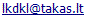 6.2.4.Socialinių įgūdžių ugdymo ir palaikymo paslaugasocialinėBĮ Klaipėdos miesto šeimos ir vaiko gerovės centras8 46  314 781, gerovescentras@gmail.com